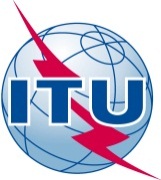 前言国际电信联盟（ITU）是从事电信领域工作的联合国专门机构。ITU-T（国际电信联盟电信标准化部门）是国际电联的常设机构，负责研究技术、操作和资费问题，并发布有关上述内容的建议书，以便在世界范围内实现电信标准化。每四年一届的世界电信标准化全会（WTSA）确定ITU-T各研究组的课题，再由各研究组制定有关这些课题的建议书。世界电信标准化全会第1号决议规定了批准ITU-T建议书所须遵循的程序。属ITU-T研究范围的一些信息技术领域的必要标准是与国际标准化组织（ISO）和国际电工技术委员会（IEC）协作制定的。 ITU 2016年版权所有。未经国际电联事先书面许可，不得以任何手段复制本出版物的任何部分。第90号决议（2016年，哈马马特）国际电联电信标准化部门的开源工作（2016年，哈马马特）世界电信标准化全会（2016年，哈马马特），忆及a)	信息社会世界高峰会议（WSIS）《日内瓦行动计划》第10e)段和第23o)段；b)	WSIS《突尼斯承诺》第29段；c)	WSIS《突尼斯议程》第49段；d)	有关缩小发展中国家1与发达国家之间标准化工；e)	世界电信发展大会（WTDC）第58号决议（2014年，迪拜，修订版）做出决议，请成员国促进并从事有关易于使用的信息通信技术（ICT）设备、业务和软件的研发工作，并将免费和开源的软件和价格合理的设备与服务作为工作重点，做出决议电信标准化顾问组（TSAG）继续针对酌情落实与国际电联电信标准化部门（ITU-T）工作相关的开源项目的利弊开展工作，责成国际电联电信标准化部门所有适当的研究组，在可用财务资源范围内1	针对电信标准化顾问组（TSAG）2016年7月第8号报告中所列的开源咨询向TSAG提供输入意见；2	审议TSAG有关开源的输出意见，以研究酌情使用开源开发ITU-T建议书基准实施（reference implementations）的价值；3	审议上述“责成2”的研究输出成果，以便继续酌情使用开源；4	支持酌情在其工作中酌情使用开源项目，同时顾及TSAG研究的输出成果；5	继续参与开源项目，责成电信标准化局主任1	与开源界和电信发展局协作，向ITU-T与会者提供与开源相关的培训（如，演示会、研讨会、讲习班），同时考虑到ITU-T缩小标准化差距、数字性别差距的目标及国际电联的预算局限性；2	每年向TSAG提交落实本决议的进展报告，责成电信标准化顾问组继续落实有关开源问题的TSAG第8号报告的结果，请国际电联理事会财务和人力资源工作组 评估落实本决议对国际电联所具有的任何潜在财务影响，请国际电联成员为落实本决议贡献力量。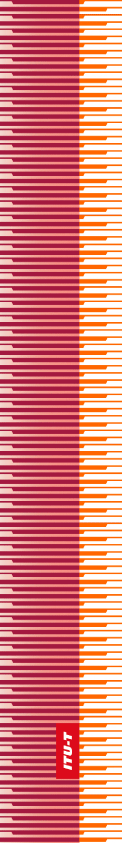 国   际   电   信   联   盟国   际   电   信   联   盟国   际   电   信   联   盟ITU-T国际电信联盟电信标准化部门国际电信联盟电信标准化部门世界电信标准化全会哈马马特，2016年10月25 - 11月3日世界电信标准化全会哈马马特，2016年10月25 - 11月3日世界电信标准化全会哈马马特，2016年10月25 - 11月3日世界电信标准化全会哈马马特，2016年10月25 - 11月3日第 90 号决议 – 国际电联电信标准化部门的开源工作第 90 号决议 – 国际电联电信标准化部门的开源工作第 90 号决议 – 国际电联电信标准化部门的开源工作第 90 号决议 – 国际电联电信标准化部门的开源工作